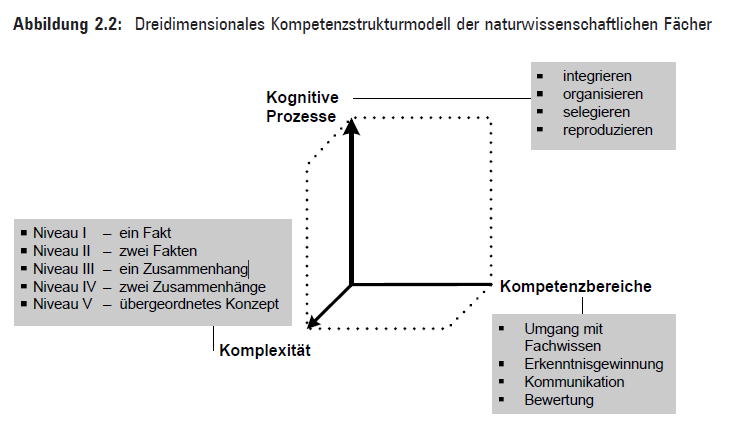 Quelle: E. Sumfleth et al.: Das Kompetenzstrukturmodell in den naturwissenschaftlichen Fächern. 
In: Hans Anand Pant, Petra Stanat, Ulrich Schroeders, Alexander Roppelt, Thilo Siegle, Claudia Pöhlmann (Hrsg.) (2013): IQB-Ländervergleich 2012. Mathematische und naturwissenschaftliche Kompetenzen am Ende der Sekundarstufe I. Münster: Waxmann, S. 38 -42
Download unter: http://www.iqb.hu-berlin.de/laendervergleich/lv2012/Bericht.pdfDimensionenAusprägungenAusprägungenAusprägungenAusprägungenAusprägungenAusprägungenAusprägungenWissensart Fakten FaktenProzedurenProzedurenKonzepteKonzepteMetakognition Kognitiver Prozess Reproduktion Reproduktion Reproduktion  naher 
Transferweiter TransferProblemlösen Problemlösen Wissenseinheiten
 eine WE eine WE eine WEbis zu 4 WEbis zu 4 WEmehr als 4 WE mehr als 4 WE Offenheit
 definiert/konvergent definiert/konvergent definiert/konvergentdefiniert/divergentdefiniert/divergentungenau/divergent ungenau/divergent Lebensweltbezug
 kein	konstruiertkonstruiertkonstruiertauthentischauthentischreal Sprachliche Komplexität niedrig niedrig niedrigmittelmittelhoch hoch Repräsentationsformen eine eine eineIntegrationIntegrationTransformation  Transformation  